Quizz sur le sucreLe miel est meilleur pour la santé que le sucre ? Vrai FauxLe sucre de canne est mieux que le sucre de betterave ?Vrai FauxLe sucre roux est meilleur pour la santé que le sucre blanc ?Vrai Faux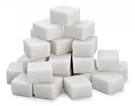 Le chocolat noir est moins calorique que le chocolat au lait ?Vrai FauxLa confiture contient des vitamines ?Vrai FauxAucun danger avec l’aspartam ?VraiFaux Les yaourts à 0 % de matière grasse ne font pas grossir ?VraiFauxNotre corps a besoin du sucre de table pour fonctionner ?VraiFauxRéponses :FAUX. Le miel est avant tout un sucre et au même titre que ce dernier, le miel est un concentré d’énergie FAUX. Les deux sucres sont des sucres blancs, d’origine naturelle et de composition identiqueFAUX. La composition du sucre roux est identique à celle du sucre blanc. Il peut y avoir une variation au niveau du goût mais cela n’impacte pas leur composition.FAUX. Tous les chocolats ont à peu près la même valeur énergétique. Il est plus gras et moins riche en sucres.FAUX. Les vitamines des fruits ne résistent pas à la cuisson dans du sucre et à une chaleur élevée. FAUX. L’aspartam contient de la phénylalanine, qui consommée en excès est néfaste pour l’organisme. Cependant la phénylalanine est présente à l’état naturel dans d’autres aliments comme le gouda, les cacahuètes, le pain blanc. Ainsi une canette de boisson light apporte 22 fois moins de phénylalanine que 100g de gouda, 14 fois moins de phénylalanine que 100g de cacahuètes  et 4,5 fois moins de phénylalanine que 100g de pain blanc. Tout dépend de la quantité consommée. En effet, un pot de 125g nature apporte 6,5g de sucre et un pot de 125g aux fruits apportent 9 à 10g de sucre soit l’équivalent de 2 morceaux de sucre. Le piège des produits allégés est de se dire qu’on peut en consommer plus.FAUX. Notre organisme n’a pas besoin de sucre pour fonctionner mais de glucose. Or le glucose se trouve dans une quantité d’aliments autre que le sucre. Le sucre n’est donc pas indispensable pour notre organisme.  